Игры с крупами для развития мелкой моторики с раннего возрастаРазвитие мелкой моторики в раннем возрасте является одной из первостепенных задач. В этом смысле отличным игровым материалом могут стать крупы. Знакомясь с различными сыпучими материалами, развивать фантазию и мелкую моторикуБлагодаря тому, что крупы существуют самых разных видов по величине, форме и цвету, играть в них никогда не наскучивает. Детям нравится пересыпать манную и кукурузную крупу, сортировать по цвету фасоль и бобы, делать поделки из них и рисовать. В этой статье мы расскажем вам, как организовать для ребенка игры с крупами (гречкой, рисом, манкой, фасолью и т.д.) и макаронами.Чем полезны игры с крупами.Игры с сыпучими материалами приносят маленьким детям большую пользу. Начиная с года, можно постепенно знакомить малыша с крупами. Внимательно следите за ребенком во время этих занятий, так как первое время он, скорее всего, будет тянуть все в рот и разбрасывать крупу по квартире. Однако помните, что даже через подобные действия ваш ребенок исследует мир вокруг себя, поэтому не спешите отказываться от таких игр. Со временем малыш научится играть спокойно и сосредоточенно. Специалисты утверждают, что игры с крупами способствуют развитию у ребенка:         Мелкой моторики;         Восприятия;         Внимания;         Речи;         Воображения.     Исторические исследования дают понять: развитие функции руки и речи шло одновременно, ведь первой формой общения первобытных людей были именно жесты. Можно говорить о том, что ход развития речи ребенка аналогичен: сначала развиваются тонкие движения пальцев рук, затем появляется артикуляция слогов, а все последующие совершенствования речевых реакций стоят в прямой зависимости от степени тренировки движения пальцев рук    Крупа – отличный материал для занятий с ребёнком, способствует развитию мелкой моторики рук, речи, познавательного интереса, усидчивости, концентрации внимания. Сыпучим материал оказывают успокоительный эффект, дети освобождаются от негативных эмоций, внутренних зажимов, стрессов. Развивает фантазию и воображения. Вот почему так полезно играть с крупами. Для игр пойдет любая крупа, фасоль, гречка, рис, горох, манка, пшено, ситечко,  а также макароны. Также можно использовать  пуговицы, мелкие игрушки, небольшие  машинки, миски разного размера, мерные ложки Для игры используем ; миски разного размера для пересыпания круп, маленькие баночки; для просеивания крупы используем  разного размера  ложки и ситечки, подносы  Первое знакомство        «Прячем ручки»  Возьмите  большую миску, высыпьте в неё крупу – гречку, рис или пшено, опустите в неё руки и пошевелите пальчиками. Ребенок непременно захочет присоединиться. Можно играть в прятки с ручками: « Где мои ручки»«Искупаемся»Возьмите тазик или детскую ванночку, не большой, но, чтобы туда мог сесть и встать ребёнок, насыпьте туда гречку или другую крупу, предложите ребенку сначала походить в тазике, а потом и присесть: «Отличный массаж!». У некоторых детишек такое купание вызывает огромный восторг, поэтому будьте готовы, что содержимое тазика окажется вне его, поэтому часто таким «купанием» в ванной комнате!«Ищем клад»Можно спрятать в крупу маленькую игрушку, например, из киндера, и предложить отыскать «клад».«Сортировка»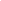 Возьмите небольшое количество фасоли и гороха, перемешайте их в тарелочке и предложите ребенку разделить горох и фасоль и разложить их в свои тарелочки.Высыпьте крупу на поднос и предложите ребенку собрать все в банку. Сначала банку можно взять с широким горлышком, затем со временем поменять ее на банку с более узким горлышком. Такое занятие позволяет овладеть таким важным движением, как «щепотка». Предварительно покажите, как соединять три пальца и как ими брать крупу.«Пересыпаем крупу»Пересыпайте крупу при помощи стакана, ложки, совочка, а может даже ладошек из одной ёмкости в другую. Пересыпайте над миской крупу из руки в руку. Используйте разные крупы – рис, горох, манку. Обратите внимания, что звук от каждой крупы свой, уникальный: от гороха - звонкий, от риса – приглушенный, от манки – практически беззвучное шуршание«Счет, форма, цвет»Возьмите макароны разного цвета, формы, перемешайте их, а затем предложите ребёнку их разложить по тарелочкам, предварительно положите на каждую тарелку по 2-3 одинаковых макарон, чтобы у ребёнка сработала ассоциация: «Круглая к круглой, звездочка к звездочке, бантик к бантику или красная к красной, зеленая к зеленой».«Рисуем пальчиками»Возьмите поднос и крупу, на которой будите рисовать (для рисования хорошо подойдет манка, кукурузная крупа, соль), равномерным слоем рассыпьте крупу по подносу. Покажите, как действовать (проведите несколько линий), предложите то же самое сделать ребенку.«Аппликации»Для выполнения аппликации понадобится плотный картон или дощечка, краски, пластилин, карандаши, клей ПВА, крупы, семена, подходящие для раскрашивания вашего рисунка.На картоне нарисуйте или переведите картинку. Можно приклеить вырезанное изображение из раскраски. Намажьте клей по контуру вашей картинки и засыпьте этот участок крупой, лишнее стряхните. Семена, горох приклеивают по отдельности. Чтоб работа дольше сохранилась, нанесите на нее лак для волос.         Вырезать круг из картона, приклеить трафарет яблочка. Размазать пластилин, снять трафарет. Теперь можно украшать крупами.  «Бусы из макарон»Вам понадобиться макароны с отверстиями и шнурок. Покажите ребёнку, как нанизать макароны на шнурок: «Ниточку в дырочку» и дайте ему возможность дальше самому заняться этим непростым занятием.         Самое ценное и полезное, что мы можем дать нашим детям – это внимание! Поэтому играйте, занимайтесь, фантазируйте и проводите время вместе со своими детьми.
  